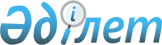 О создании рабочей группы по выработке предложений о внедрении энергосберегающих технологийРаспоряжение Премьер-Министра Республики Казахстан от 21 апреля 2008 года N 101-р



      В целях выработки предложений по реализации внедрения энергосберегающих технологий в Республике Казахстан:




      1. Создать рабочую группу в следующем составе:

Турганов                    - вице-министр энергетики и минеральных



Дуйсенбай Нурбаевич           ресурсов Республики Казахстан,



                              руководитель

Рамазанов                   - председатель Комитета по



Мурат Зикенович               государственному энергетическому



                              надзору Министерства энергетики и



                              минеральных ресурсов Республики



                              Казахстан, заместитель руководителя

Едильбаев                   - главный специалист управления



Бауыржан Канатович            мониторинга и анализа Комитета по



                              государственному энергетическому



                              надзору Министерства энергетики и



                              минеральных ресурсов Республики



                              Казахстан, секретарь

Алиев                       - заместитель председателя Комитета



Ертысбай Ахметжанович         по государственному энергетическому



                              надзору Министерства энергетики и



                              минеральных ресурсов Республики



                              Казахстан

Бекнияз                     - директор Департамента устойчивого



Болат Кабыкенович             развития и научно-аналитического



                              обеспечения Министерства охраны



                              окружающей среды Республики Казахстан

Бертисбаев                  - директор Департамента развития



Несипкул Бертисбаевич         энергетики и угольной промышленности



                              Министерства энергетики и минеральных



                              ресурсов Республики Казахстан

Коккозова                   - заместитель директора Департамента



Калила Танатовна              по регулированию в сфере электро- и



                              теплоэнергетики Агентства по



                              регулированию естественных монополий



                              Республики Казахстан

Рахимов                     - начальник управления координации



Расул Нурланович              индустриальной политики Департамента



                              индустриально-инновационной политики



                              Министерства индустрии и торговли



                              Республики Казахстан

Мартыненко                  - начальник управления Департамента по



Анна Владимировна             регулированию в сфере трубопроводных



                              и водоканализационных систем



                              Агентства по регулированию



                              естественных монополий Республики



                              Казахстан

Коскараева                  - начальник отдела управления



Шарбан Сапаровна              аграрной науки, высшего образования и



                              инновационного обеспечения в



                              агропромышленном комплексе



                              Департамента стратегии развития



                              агропромышленного комплекса и



                              аграрной политики Министерства



                              сельского хозяйства Республики



                              Казахстан

Ахметов                     - начальник отдела анализа результатов



Ермек Саликович               мониторинга управления мониторинга и



                              постприватизационного контроля



                              Комитета государственного имущества и



                              приватизации Министерства финансов



                              Республики Казахстан

Амирханов                   - главный эксперт управления развития



Жомарт Амангельдиевич         топливно-энергетического,



                              промышленного, строительного



                              комплексов и жилищно-коммунальной



                              сферы департамента развития отраслей



                              экономики Министерства экономики и



                              бюджетного планирования Республики



                              Казахстан

Айтымбетов                  - эксперт Департамента подзаконных актов



Алтынбек Жакыпбекович         Министерства юстиции Республики



                              Казахстан

Казганбаев                  - директор Департамента по работе с



Эльдар Шамильевич             проектами акционерного общества



                              "Национальный холдинг "Казагро"



                              (по согласованию)

Календарев                  - директор производственно-технического



Ахат Нихатович                Департамента акционерного общества



                              "Самрук-Энерго" (по согласованию)

Уразалинов                  - главный менеджер Департамента



Шаймерден Абильмажинович      по инвестициям акционерного общества



                              "Фонд устойчивого развития "Қазына"



                              (по согласованию)

Сулейменов                  - главный эксперт группы по управлению



Калкаман Айтбаевич            электроэнергетическими активами



                              акционерного общества "Холдинг



                              "Самрук" (по согласованию)

Доскемпиров                 - заместитель председателя правления



Берикхан Макипович            акционерного общества "КазНИИ



                              энергетики им. академика Ш.Ч. Чокина"



                              (по согласованию)

Трофимов                    - заведующий лабораторией акционерного



Герман Геннадьевич            общества "КазНИИ энергетики им.



                              академика Ш.Ч. Чокина"



                              (по согласованию)




      2. Рабочей группе в срок до 1 ноября 2008 года представить в Правительство Республики Казахстан предложения о внедрении энергосберегающих технологий.




      3. Контроль за исполнением настоящего распоряжения возложить на Министерство энергетики и минеральных ресурсов Республики Казахстан.

      

Премьер-Министр

                            

К. Масимов


					© 2012. РГП на ПХВ «Институт законодательства и правовой информации Республики Казахстан» Министерства юстиции Республики Казахстан
				